/projekt/   UCHWAŁA NR ………..RADY MIEJSKIEJ W STALOWEJ WOLIz dnia …………. zmieniająca uchwałę w sprawie wyrażenia zgody na nabycie nieruchomości gruntowejNa podstawie art. 18 ust. 2 pkt 9 lit. „a” ustawy z dnia 8 marca 1990 roku o samorządzie gminnym (t.j. Dz. U. z 2023 r.  poz. 40 ze zm.) oraz art. 13 ust. 1 i  art. 25 ust. 1 i 2 w związku                          z art. 23 ust.1 pkt. 7 ustawy z dnia 21 sierpnia 1997 r. o gospodarce nieruchomościami                                      (t.j. Dz. U. z 2023 r. poz. 344). uchwala  się, co następuje:§ 1	W uchwale nr LXI/790/2023 Rady Miejskiej w Stalowej Woli z dnia 15 lutego 2023 r. w sprawie wyrażenia zgody na nabycie nieruchomości gruntowej: § 1 otrzymuje brzmienie: ,, Wyraża się zgodę na nabycie przez Gminę Stalowa Wola nieruchomości gruntowej, stanowiącej własność osób fizycznych, oznaczonej w ewidencji gruntów jako działka nr 475                o pow. 26,8412 ha położona w województwie lubelskim, powiecie bialskim, Gminie Biała Podlaska, obręb 0024 Ortel Książęcy II”.§ 2Wykonanie Uchwały powierza się Prezydentowi Miasta Stalowej Woli.§ 3Uchwała wchodzi w życie z dniem podjęcia i podlega ogłoszeniu na tablicy ogłoszeń Urzędu Miasta Stalowej Woli.          UZASADNIENIE	Podejmując uchwałę NR LXI/790/2023 Rady Miejskiej w Stalowej Woli z dnia                    15 lutego 2023 roku działka nr 475 położona w obrębie 0024 Ortel Książęcy II w Gminie Biała Podlaska zgodnie z danymi z ewidencji gruntów miała powierzchnię 26,9551 ha.W wyniku aktualizacji ewidencji gruntów obrębu 0024 Ortel Książęcy II powierzchnia działki uległa zmianie i wynosi 26,8412 ha.W związku z powyższym zasadne jest dokonanie zmiany w podjętej ww. uchwale Rady Miejskiej.Pozostałe zapisy uchwały pozostają bez zmian.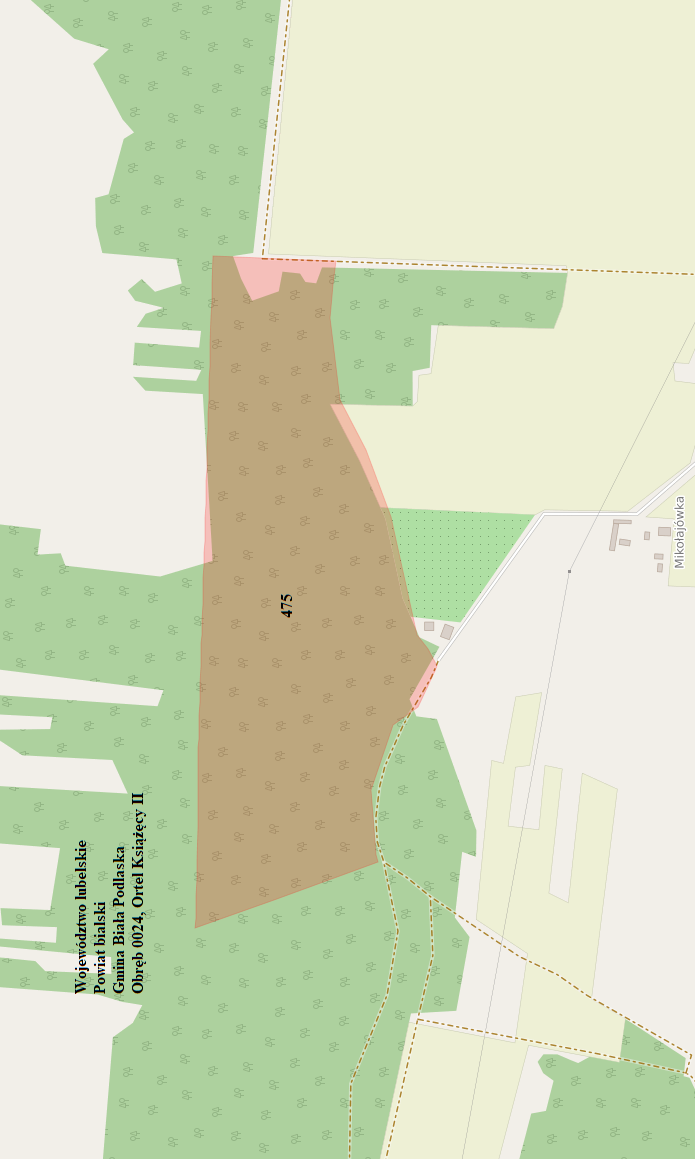 